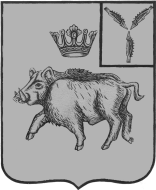 АДМИНИСТРАЦИЯБАЛТАЙСКОГО МУНИЦИПАЛЬНОГО РАЙОНАСАРАТОВСКОЙ ОБЛАСТИП О С Т А Н О В Л Е Н И Ес.БалтайО внесении изменений в постановление администрации Балтайского муниципального района от 16.07.2020 № 242 «Об утверждении муниципальной программы «Профилактика правонарушений и преступлений на территории Балтайского муниципального района на 2020-2022 годы»Руководствуясь Уставом Балтайского муниципального района, ПОСТАНОВЛЯЮ:1.Внести в постановление администрации Балтайского муниципального района от 16.07.2020 № 242 «Об утверждении муниципальной программы «Профилактика правонарушений и преступлений на территории Балтайского муниципального района на 2020-2022 годы» (с изменениями от 07.04.2021 №119) следующие изменения:1.1.Наименование постановления изложить в следующей редакции:«Об утверждении муниципальной программы «Профилактика правонарушений и преступлений на территории Балтайского муниципального района».1.2.Пункт 1 постановления изложить в следующей редакции:«1.Утвердить муниципальную программу «Профилактика правонарушений и преступлений на территории Балтайского муниципального района» согласно приложению.».1.3.Приложение к постановлению изложить в новой редакции согласно приложению.2.Настоящее постановление подлежит обнародованию и вступает в силу с 1 января 2022 года.3.Контроль за исполнением настоящего постановления возложить на начальника управления по социальным вопросам администрации Балтайского муниципального района.Глава Балтайскогомуниципального района		                                          А.А.ГруновПриложениек постановлению администрацииБалтайского муниципального районаот 27.10.2021 № 362Муниципальная программа «Профилактика правонарушений и преступлений на территорииБалтайского муниципального района»Паспортмуниципальной программы «Профилактика правонарушений и преступлений на территории Балтайского муниципального района»Характеристика сферы реализации ПрограммыВопрос профилактики правонарушений является одним из приоритетных направлений государственной политики Российской Федерации. Результатом комплексной деятельности всех субъектов профилактики правонарушений должно стать снижение уровня преступности на территории Балтайского муниципального района. Решение данных задач, направленных на достижение качественных показателей в результате правоохранительной деятельности, невозможно без поддержки органов местного самоуправления. Всё это обуславливает необходимость применения программно-целевого подхода. На территории Балтайского муниципального района проводятся профилактические мероприятия по недопущению совершения террористических актов и насильственных проявлений экстремизма, массовых нарушений общественного порядка, конфликтов на межнациональной и межконфессиональной почве.Проводится комплексная профилактическая работа, нацеленная на преодоление правового нигилизма населения, активное привлечение граждан к охране общественного порядка и правовое воспитание молодежи района.Во всех образовательных учреждениях Балтайского муниципального района проводятся мероприятия, направленные на профилактику безнадзорности и правонарушений среди несовершеннолетних.В клубных учреждениях культуры Балтайского муниципального района функционируют клубные формирования для обеспечения занятости и досуга молодежи.В каникулярное время особое внимание учреждения культуры направляют на профилактику негативных явлений в подростковой среде и привлечение детей к организованным формам культурно - досуговой деятельности.Одним из направлений профилактической  работы является работа по пропаганде здорового образа жизни среди населения района.На мероприятия по воспитанию толерантности, правовой культуры, здорового образа жизни приглашаются специалисты, которые грамотно и доступно могут рассказать о последствиях правонарушений и вредных привычек.Проблемные вопросы затрагиваются в рамках проведения бесед с населением Балтайского муниципального района, освещаются в средствах массовой информации.Возможности для реализации системы мер по борьбе с преступностью и организации профилактической работы по ее предупреждению в районе имеются. Развивается межведомственное взаимодействие и сотрудничество по борьбе с преступностью. Вместе с тем требуется комплексный подход и координация действий в этом направлении.Цели и задачи ПрограммыЦель Программы: -обеспечение безопасности граждан на территории Балтайского муниципального района.Основными задачами Программы являются:-снижение уровня преступности, повышение раскрываемости преступлений, укрепление законности и правопорядка на территории района;-совершенствование социальной профилактики правонарушений, направленной на активизацию борьбы с пьянством, преступностью и безнадзорностью несовершеннолетних, семейным неблагополучием, незаконной миграцией, на ресоциализацию лиц, освободившихся из мест лишения свободы;-формирование негативного отношения к потреблению наркотиков среди населения Балтайского муниципального района и увеличение количества граждан, в том числе несовершеннолетних, задействованных в организации и проведении профилактических мероприятий, направленных на предупреждение употребления наркотических средств и психоактивных веществ (курительных смесей - "спайсов" и т.п.);-повышение уровня «правового воспитания» населения, создание системы стимулов для ведения законопослушного образа жизни;-привлечение к работе по профилактике правонарушений предприятий, организаций, учреждений всех форм собственности, а также общественных организаций Балтайского муниципального района;-сохранение и закрепление кадрового профессионального ядра правоохранительных органов, повышение социального статуса их работников и престижности работы в правоохранительных органах;-выявление и устранение причин и условий, способствующих совершению правонарушений.Механизм реализации ПрограммыПрограмма реализуется посредствам осуществления мероприятий по следующим направлениям:1.Нормативно – правовое и информационно – методическое обеспечение профилактики правонарушений и преступлений.2.Обеспечение общественного порядка и безопасности граждан.3.Дополнительные меры по профилактике рецидивной преступности.4.Профилактика правонарушений несовершеннолетних и молодежи.5.Профилактика правонарушений в сфере незаконного оборота наркотических средств.Сроки реализации ПрограммыСрок реализации Программы: 2022 – 2025 годы.Прогноз социально – экономических и иных результатов реализации ПрограммыПланируется, что своевременное и полное выполнение программных мероприятий приведет к следующим результатам:-снизится количество правонарушений совершенных на территории Балтайского муниципального района в общественных местах;-увеличится эффективность проведения мероприятий направленных на профилактику преступлений и правонарушений;-увеличится количество граждан задействованных в обеспечении охраны правопорядка.5. Ресурсное обеспечение ПрограммыФинансирование мероприятий Программы осуществляется за счет средств из внебюджетных источников.Общий объем финансирования мероприятий Программы составляет 15,0 тыс. руб. По годам финансирование составляет: 2022год – 5,0 тыс. руб., 2023 год – 5,0 тыс. руб., 2024 год – 5,0 тыс. руб., 2025 год – 5,0 тыс. руб.Организация управления реализацией Программы и контроль за ходом ее выполненияКонтроль за исполнением программных мероприятий осуществляется  администрацией Балтайского муниципального района.Исполнители программных мероприятий ежеквартально (не позднее 10 числа месяца, следующего за отчетным периодом) и ежегодно (до 20 января каждого года) предоставляют информацию о результатах реализации соответствующих мероприятий Программы за отчетный период времени в администрацию муниципального района.В ходе реализации Программы ежегодно уточняются механизм ее реализации и состав исполнителей.Анализ рисков реализации ПрограммыВажное значение для успешной реализации Программы имеет прогнозирование возможных рисков, связанных с достижением основной цели и решением задач Программы.К рискам реализации программы относят:1)финансовые риски – наиболее важные риски, так как связаны с возможным дефицитом финансирования программных мероприятий, что повлечет недофинансирование, сокращение или прекращение программных мероприятий. К финансовым рискам также относятся неэффективное нерациональное использование ресурсов Программы.Способами ограничения финансовых рисков выступают:-ежегодное уточнение объемов финансовых средств, предусмотренных на реализацию мероприятий Программы, в зависимости от достигнутых результатов;-определение приоритетов для первоочередного финансирования;-планирование расходов с применением методик оценки эффективности расходов.2)административные риски – связаны с неэффективным управлением реализации Программы, низкой эффективностью взаимодействия сторон, что может повлечь за собой нарушение планируемых сроков реализации Программы, невыполнение ее цели и задач, не достижение плановых значений показателей, снижение эффективности использования ресурсов и качества выполнения мероприятий Программы.Направлениями минимизации административных рисков являются:-формирование эффективной системы управления реализацией Программы;-проведение систематического мониторинга результативности реализации Программы;-регулярная подготовка отчетов о ходе реализации программы;-повышение эффективного взаимодействия участников реализации Программы;-своевременная корректировка мероприятий Программы.Для всех рисков мерами по управлению ими являются своевременно принятые управленческие решения и корректировка мероприятий муниципальной программы с учетом выделенного на их реализацию ресурсного обеспечения.Сведения о целевых показателях муниципальной программы «Профилактика правонарушений и преступлений на территории Балтайского муниципального района на 2020 – 2022 годы»Перечень основных мероприятий, исполнители, прогноз конечных результатов и сроки реализации муниципальной программы «Профилактика правонарушений и преступлений на территории Балтайского муниципального района»Сведения об объемах и источниках финансирования муниципальной программы «Профилактика правонарушений и преступлений на территории Балтайского муниципального района»Верно: Начальник отдела делопроизводства	  администрации Балтайского	  муниципального района 								А.В.ПаксютоваНаименование муниципальной программыМуниципальная программа «Профилактика правонарушений и преступлений на территории Балтайского муниципального района» (далее - Программа)Муниципальная программа «Профилактика правонарушений и преступлений на территории Балтайского муниципального района» (далее - Программа)Муниципальная программа «Профилактика правонарушений и преступлений на территории Балтайского муниципального района» (далее - Программа)Муниципальная программа «Профилактика правонарушений и преступлений на территории Балтайского муниципального района» (далее - Программа)Муниципальная программа «Профилактика правонарушений и преступлений на территории Балтайского муниципального района» (далее - Программа)Ответственный исполнитель муниципальной программыАдминистрация Балтайского муниципального района, ОП № 1 в составе МО МВД России «Базарно-Карабулакский» (по согласованию)Администрация Балтайского муниципального района, ОП № 1 в составе МО МВД России «Базарно-Карабулакский» (по согласованию)Администрация Балтайского муниципального района, ОП № 1 в составе МО МВД России «Базарно-Карабулакский» (по согласованию)Администрация Балтайского муниципального района, ОП № 1 в составе МО МВД России «Базарно-Карабулакский» (по согласованию)Администрация Балтайского муниципального района, ОП № 1 в составе МО МВД России «Базарно-Карабулакский» (по согласованию)Соисполнители муниципальной программыМиграционный пункт ОП № 1 в составе МО МВД России «Базарно-Карабулакский» (по согласованию);Базарно-Карабулакский межмуниципальный филиал ФКУ УИИ УФСИН России по Саратовской области (по согласованию);ГКУ СО «Центр занятости населения Балтайского района» (по согласованию);ГАУ СО «Комплексный центр социального обслуживания населения Балтайского района» (по согласованию); комиссия по делам несовершеннолетних и защите их прав при администрации Балтайского муниципального района;отдел образования администрации Балтайского муниципального района;отдел культуры администрации Балтайского муниципального районаМиграционный пункт ОП № 1 в составе МО МВД России «Базарно-Карабулакский» (по согласованию);Базарно-Карабулакский межмуниципальный филиал ФКУ УИИ УФСИН России по Саратовской области (по согласованию);ГКУ СО «Центр занятости населения Балтайского района» (по согласованию);ГАУ СО «Комплексный центр социального обслуживания населения Балтайского района» (по согласованию); комиссия по делам несовершеннолетних и защите их прав при администрации Балтайского муниципального района;отдел образования администрации Балтайского муниципального района;отдел культуры администрации Балтайского муниципального районаМиграционный пункт ОП № 1 в составе МО МВД России «Базарно-Карабулакский» (по согласованию);Базарно-Карабулакский межмуниципальный филиал ФКУ УИИ УФСИН России по Саратовской области (по согласованию);ГКУ СО «Центр занятости населения Балтайского района» (по согласованию);ГАУ СО «Комплексный центр социального обслуживания населения Балтайского района» (по согласованию); комиссия по делам несовершеннолетних и защите их прав при администрации Балтайского муниципального района;отдел образования администрации Балтайского муниципального района;отдел культуры администрации Балтайского муниципального районаМиграционный пункт ОП № 1 в составе МО МВД России «Базарно-Карабулакский» (по согласованию);Базарно-Карабулакский межмуниципальный филиал ФКУ УИИ УФСИН России по Саратовской области (по согласованию);ГКУ СО «Центр занятости населения Балтайского района» (по согласованию);ГАУ СО «Комплексный центр социального обслуживания населения Балтайского района» (по согласованию); комиссия по делам несовершеннолетних и защите их прав при администрации Балтайского муниципального района;отдел образования администрации Балтайского муниципального района;отдел культуры администрации Балтайского муниципального районаМиграционный пункт ОП № 1 в составе МО МВД России «Базарно-Карабулакский» (по согласованию);Базарно-Карабулакский межмуниципальный филиал ФКУ УИИ УФСИН России по Саратовской области (по согласованию);ГКУ СО «Центр занятости населения Балтайского района» (по согласованию);ГАУ СО «Комплексный центр социального обслуживания населения Балтайского района» (по согласованию); комиссия по делам несовершеннолетних и защите их прав при администрации Балтайского муниципального района;отдел образования администрации Балтайского муниципального района;отдел культуры администрации Балтайского муниципального районаПодпрограмма муниципальной программыотсутствуетотсутствуетотсутствуетотсутствуетотсутствуетУтверждаемые ведомственные целевые программы в сфере реализации муниципальной программынетнетнетнетнетЦель муниципальной программы-обеспечение безопасности граждан на территории Балтайского муниципального района-обеспечение безопасности граждан на территории Балтайского муниципального района-обеспечение безопасности граждан на территории Балтайского муниципального района-обеспечение безопасности граждан на территории Балтайского муниципального района-обеспечение безопасности граждан на территории Балтайского муниципального районаЗадачи муниципальной программы-снижение уровня преступности, повышение раскрываемости преступлений, укрепление законности и правопорядка на территории Балтайского муниципального района;-совершенствование социальной профилактики правонарушений, направленной на активизацию борьбы с пьянством, преступностью и безнадзорностью несовершеннолетних, семейным неблагополучием, незаконной миграцией, на ресоциализацию лиц, освободившихся из мест лишения свободы;-формирование негативного отношения к потреблению наркотиков среди населения Балтайского муниципального района и увеличение количества граждан, в том числе несовершеннолетних, задействованных в организации и проведении профилактических мероприятий, направленных на предупреждение употребления наркотических средств и психоактивных веществ (курительных смесей - "спайсов" и т.п.);-повышение уровня «правового воспитания» населения, создание системы стимулов для ведения законопослушного образа жизни;-привлечение к работе по профилактике правонарушений предприятий, организаций, учреждений всех форм собственности, а также общественных организаций Балтайского муниципального района; -сохранение и закрепление кадрового профессионального ядра правоохранительных органов, повышение социального статуса их работников и престижности работы в правоохранительных органах;-выявление и устранение причин и условий, способствующих совершению правонарушений-снижение уровня преступности, повышение раскрываемости преступлений, укрепление законности и правопорядка на территории Балтайского муниципального района;-совершенствование социальной профилактики правонарушений, направленной на активизацию борьбы с пьянством, преступностью и безнадзорностью несовершеннолетних, семейным неблагополучием, незаконной миграцией, на ресоциализацию лиц, освободившихся из мест лишения свободы;-формирование негативного отношения к потреблению наркотиков среди населения Балтайского муниципального района и увеличение количества граждан, в том числе несовершеннолетних, задействованных в организации и проведении профилактических мероприятий, направленных на предупреждение употребления наркотических средств и психоактивных веществ (курительных смесей - "спайсов" и т.п.);-повышение уровня «правового воспитания» населения, создание системы стимулов для ведения законопослушного образа жизни;-привлечение к работе по профилактике правонарушений предприятий, организаций, учреждений всех форм собственности, а также общественных организаций Балтайского муниципального района; -сохранение и закрепление кадрового профессионального ядра правоохранительных органов, повышение социального статуса их работников и престижности работы в правоохранительных органах;-выявление и устранение причин и условий, способствующих совершению правонарушений-снижение уровня преступности, повышение раскрываемости преступлений, укрепление законности и правопорядка на территории Балтайского муниципального района;-совершенствование социальной профилактики правонарушений, направленной на активизацию борьбы с пьянством, преступностью и безнадзорностью несовершеннолетних, семейным неблагополучием, незаконной миграцией, на ресоциализацию лиц, освободившихся из мест лишения свободы;-формирование негативного отношения к потреблению наркотиков среди населения Балтайского муниципального района и увеличение количества граждан, в том числе несовершеннолетних, задействованных в организации и проведении профилактических мероприятий, направленных на предупреждение употребления наркотических средств и психоактивных веществ (курительных смесей - "спайсов" и т.п.);-повышение уровня «правового воспитания» населения, создание системы стимулов для ведения законопослушного образа жизни;-привлечение к работе по профилактике правонарушений предприятий, организаций, учреждений всех форм собственности, а также общественных организаций Балтайского муниципального района; -сохранение и закрепление кадрового профессионального ядра правоохранительных органов, повышение социального статуса их работников и престижности работы в правоохранительных органах;-выявление и устранение причин и условий, способствующих совершению правонарушений-снижение уровня преступности, повышение раскрываемости преступлений, укрепление законности и правопорядка на территории Балтайского муниципального района;-совершенствование социальной профилактики правонарушений, направленной на активизацию борьбы с пьянством, преступностью и безнадзорностью несовершеннолетних, семейным неблагополучием, незаконной миграцией, на ресоциализацию лиц, освободившихся из мест лишения свободы;-формирование негативного отношения к потреблению наркотиков среди населения Балтайского муниципального района и увеличение количества граждан, в том числе несовершеннолетних, задействованных в организации и проведении профилактических мероприятий, направленных на предупреждение употребления наркотических средств и психоактивных веществ (курительных смесей - "спайсов" и т.п.);-повышение уровня «правового воспитания» населения, создание системы стимулов для ведения законопослушного образа жизни;-привлечение к работе по профилактике правонарушений предприятий, организаций, учреждений всех форм собственности, а также общественных организаций Балтайского муниципального района; -сохранение и закрепление кадрового профессионального ядра правоохранительных органов, повышение социального статуса их работников и престижности работы в правоохранительных органах;-выявление и устранение причин и условий, способствующих совершению правонарушений-снижение уровня преступности, повышение раскрываемости преступлений, укрепление законности и правопорядка на территории Балтайского муниципального района;-совершенствование социальной профилактики правонарушений, направленной на активизацию борьбы с пьянством, преступностью и безнадзорностью несовершеннолетних, семейным неблагополучием, незаконной миграцией, на ресоциализацию лиц, освободившихся из мест лишения свободы;-формирование негативного отношения к потреблению наркотиков среди населения Балтайского муниципального района и увеличение количества граждан, в том числе несовершеннолетних, задействованных в организации и проведении профилактических мероприятий, направленных на предупреждение употребления наркотических средств и психоактивных веществ (курительных смесей - "спайсов" и т.п.);-повышение уровня «правового воспитания» населения, создание системы стимулов для ведения законопослушного образа жизни;-привлечение к работе по профилактике правонарушений предприятий, организаций, учреждений всех форм собственности, а также общественных организаций Балтайского муниципального района; -сохранение и закрепление кадрового профессионального ядра правоохранительных органов, повышение социального статуса их работников и престижности работы в правоохранительных органах;-выявление и устранение причин и условий, способствующих совершению правонарушенийОжидаемый конечный результат реализации муниципальной программы-снижение общего числа совершаемых преступлений;-снижение количества преступлений, совершенных лицами ранее судимыми;-снижение доли преступлений, совершенных на  улицах;-снижение  преступности в общественных местах;-повышение уровня доверия населения к правоохранительным органам;-усиление межведомственного взаимодействия всех заинтересованных сторон в сфере профилактики правонарушений и преступлений-снижение общего числа совершаемых преступлений;-снижение количества преступлений, совершенных лицами ранее судимыми;-снижение доли преступлений, совершенных на  улицах;-снижение  преступности в общественных местах;-повышение уровня доверия населения к правоохранительным органам;-усиление межведомственного взаимодействия всех заинтересованных сторон в сфере профилактики правонарушений и преступлений-снижение общего числа совершаемых преступлений;-снижение количества преступлений, совершенных лицами ранее судимыми;-снижение доли преступлений, совершенных на  улицах;-снижение  преступности в общественных местах;-повышение уровня доверия населения к правоохранительным органам;-усиление межведомственного взаимодействия всех заинтересованных сторон в сфере профилактики правонарушений и преступлений-снижение общего числа совершаемых преступлений;-снижение количества преступлений, совершенных лицами ранее судимыми;-снижение доли преступлений, совершенных на  улицах;-снижение  преступности в общественных местах;-повышение уровня доверия населения к правоохранительным органам;-усиление межведомственного взаимодействия всех заинтересованных сторон в сфере профилактики правонарушений и преступлений-снижение общего числа совершаемых преступлений;-снижение количества преступлений, совершенных лицами ранее судимыми;-снижение доли преступлений, совершенных на  улицах;-снижение  преступности в общественных местах;-повышение уровня доверия населения к правоохранительным органам;-усиление межведомственного взаимодействия всех заинтересованных сторон в сфере профилактики правонарушений и преступленийСроки реализации муниципальной программы2022 – 2025 годы2022 – 2025 годы2022 – 2025 годы2022 – 2025 годы2022 – 2025 годыОбъемы финансового обеспечения муниципальной программы, в том числе по годамрасходы (тыс. руб.)расходы (тыс. руб.)расходы (тыс. руб.)расходы (тыс. руб.)расходы (тыс. руб.)Объемы финансового обеспечения муниципальной программы, в том числе по годамВсего2022202320242025Местный бюджет муниципального района-----Внебюджетные источники20,05,05,05,05,0Целевые показатели муниципальной программы-количество правонарушений совершенных на территории Балтайского муниципального района в общественных местах;-количество мероприятий направленных на профилактику преступлений и правонарушений;-количество граждан задействованных в обеспечении охраны правопорядка-количество правонарушений совершенных на территории Балтайского муниципального района в общественных местах;-количество мероприятий направленных на профилактику преступлений и правонарушений;-количество граждан задействованных в обеспечении охраны правопорядка-количество правонарушений совершенных на территории Балтайского муниципального района в общественных местах;-количество мероприятий направленных на профилактику преступлений и правонарушений;-количество граждан задействованных в обеспечении охраны правопорядка-количество правонарушений совершенных на территории Балтайского муниципального района в общественных местах;-количество мероприятий направленных на профилактику преступлений и правонарушений;-количество граждан задействованных в обеспечении охраны правопорядка-количество правонарушений совершенных на территории Балтайского муниципального района в общественных местах;-количество мероприятий направленных на профилактику преступлений и правонарушений;-количество граждан задействованных в обеспечении охраны правопорядкаСистема организации контроля за исполнением муниципальной программы Общий контроль за исполнением Программы осуществляется администрацией Балтайского муниципального района. В ходе реализации Программы ежегодно уточняются механизм ее реализации и состав исполнителейОбщий контроль за исполнением Программы осуществляется администрацией Балтайского муниципального района. В ходе реализации Программы ежегодно уточняются механизм ее реализации и состав исполнителейОбщий контроль за исполнением Программы осуществляется администрацией Балтайского муниципального района. В ходе реализации Программы ежегодно уточняются механизм ее реализации и состав исполнителейОбщий контроль за исполнением Программы осуществляется администрацией Балтайского муниципального района. В ходе реализации Программы ежегодно уточняются механизм ее реализации и состав исполнителейОбщий контроль за исполнением Программы осуществляется администрацией Балтайского муниципального района. В ходе реализации Программы ежегодно уточняются механизм ее реализации и состав исполнителей№ п/пНаименование показателяЕдиница измеренияЗначение показателейЗначение показателейЗначение показателейЗначение показателей№ п/пНаименование показателяЕдиница измерения20222023202420251.Количество преступлений совершенных в общественных местах на территории Балтайского муниципального районаед.161514132.Количество мероприятий направленных на профилактику преступлений и правонарушенийшт.242526273. Количество граждан задействованных в обеспечении охраны правопорядкачел.24252627Наименование мероприятияКонечные результатыИсполнитель Срок реализацииРаздел 1. Нормативно – правовое и информационно – методическое обеспечение профилактики правонарушений и преступленийРаздел 1. Нормативно – правовое и информационно – методическое обеспечение профилактики правонарушений и преступленийРаздел 1. Нормативно – правовое и информационно – методическое обеспечение профилактики правонарушений и преступленийРаздел 1. Нормативно – правовое и информационно – методическое обеспечение профилактики правонарушений и преступлений1.1.Принятие нормативно – правовых актов в сфере профилактики правонарушений и преступленийФормирование эффективного правового поля развития ПрограммыАдминистрация Балтайского муниципального района,ОП № 1 в составе МО МВД РФ «Базарно - Карабулакский» (по согласованию)01.01.2022 -31.12.20251.2.Издание и тиражирование информационно – методических материалов, средств наглядной агитации (методические пособия, рекомендации, буклеты, брошюры, плакаты) по проблемам профилактики правонарушений и преступленийПовышение правовой грамотности населенияАдминистрация Балтайского муниципального района, ОП №1 в составе МО МВД РФ «Базарно - Карабулакский» (по согласованию)01.01.2022 -31.12.20251.3.Обеспечение информирования населения посредствам официального сайта администрации Балтайского муниципального района, аккаунтов социальных сетей по проблемам профилактики правонарушений и преступленийПовышение правовой грамотности населенияАдминистрация Балтайского муниципального района,ОП № 1 в составе МО МВД РФ «Базарно - Карабулакский» (по согласованию)01.01.2022 -31.12.2025Раздел 2. Обеспечение общественного порядка и безопасности гражданРаздел 2. Обеспечение общественного порядка и безопасности гражданРаздел 2. Обеспечение общественного порядка и безопасности гражданРаздел 2. Обеспечение общественного порядка и безопасности граждан2.1.Проведение комплекса мероприятий, направленных на выявление граждан, относящихся к категории «семейный дебошир»Снижение уровня преступностиОП № 1 в составе МО МВД РФ «Базарно - Карабулакский» (по согласованию),главы муниципальных образований (по согласованию),КДН и ЗП при администрации Балтайского муниципального района01.01.2022 -31.12.20252.2.Осуществление мер по поддержке и поощрению граждан участвующих в охране общественного порядка в рамках реализации полномочия «Создание условий для деятельности добровольных формирований населения по охране общественного порядка на территории Балтайского муниципального района»Привлечение более широкого круга граждан к деятельности добровольных формирований населения по охране общественного порядкаАдминистрация Балтайского муниципального района,ОП №1 в составе МО МВД РФ «Базарно - Карабулакский» (по согласованию)01.01.2022 -31.12.2025Раздел 3. Дополнительные меры по профилактике рецидивной преступностиРаздел 3. Дополнительные меры по профилактике рецидивной преступностиРаздел 3. Дополнительные меры по профилактике рецидивной преступностиРаздел 3. Дополнительные меры по профилактике рецидивной преступности3.1.Квотирование рабочих мест для лиц, вернувшихся из мест отбывания наказания, осужденных к исправительным работам, с ограниченными физическими способностями, несовершеннолетнихСнижение уровня преступности, занятость населенияАдминистрация Балтайского муниципального района,ГКУ СО «ЦЗН Балтайского района» (по согласованию)01.01.2022 -31.12.20253.2.Организация и проведение рейдов, направленных на предупреждение и пресечение правонарушений и преступлений со стороны лиц, отбывающих наказание без изоляции от обществаСнижение уровня рецидивной преступностиБазарно – Карабулакский межмуниципальный филиал ФКУ УИИ УФСИН России по Саратовской области (по согласованию)01.01.2022 -31.12.20253.3.Проведение проверок организации занятости и досуга подростков – правонарушителей, состоящих на учете в ПДН, в том числе осужденных без изоляции от обществаПовышение контроля занятости и досуга подростков – правонарушителей, состоящих на учете в ПДН, в том числе осужденных без изоляции от обществаПДН ОП № 1 в составе МО МВД РФ «Базарно - Карабулакский» (по согласованию)01.01.2022 -31.12.2025Раздел 4. Профилактика правонарушений несовершеннолетних и молодежиРаздел 4. Профилактика правонарушений несовершеннолетних и молодежиРаздел 4. Профилактика правонарушений несовершеннолетних и молодежиРаздел 4. Профилактика правонарушений несовершеннолетних и молодежи4.1.Поддержка и развитие молодежных движений направленных на профилактику правонарушенийПовышение эффективности системы социальной профилактики правонарушений и преступлений, привлечение к организации деятельности по предупреждению правонарушений и преступлений все ведомства системы профилактикиОтдел образования администрации Балтайского муниципального района,ОП № 1 в составе МО МВД РФ «Базарно - Карабулакский» (по согласованию)01.01.2022 -31.12.20254.2.Организация и поддержка секций и кружков по изучению уголовного и административного законодательства, правил дорожного движенияПовышение правовой грамотности несовершеннолетних и молодежиОтдел образования администрации Балтайского муниципального района01.01.2022 -31.12.20254.3.Проведение цикла лекций и бесед тематической направленности в учебных заведениях района по профилактике правонарушений и преступлений несовершеннолетнихПовышение правовой грамотности несовершеннолетних и молодежиОтдел образования администрации Балтайского муниципального района,КДН и ЗП при администрации Балтайского муниципального района,ОП № 1 в составе МО МВД РФ «Базарно - Карабулакский» (по согласованию)01.01.2022 -31.12.20254.4.Проведение рейдов по месту жительства учащихся с целью обследования жилищных условий, занятости во внеурочное времяПовышение уровня профилактики асоциального поведения подростковОтдел образования администрации Балтайского муниципального района01.01.2022 -31.12.2025Раздел 5. Профилактика правонарушений в сфере незаконного оборота наркотических веществРаздел 5. Профилактика правонарушений в сфере незаконного оборота наркотических веществРаздел 5. Профилактика правонарушений в сфере незаконного оборота наркотических веществРаздел 5. Профилактика правонарушений в сфере незаконного оборота наркотических веществ5.1.Организация и проведение межведомственных рейдов по пресечению фактов реализации несовершеннолетним алкогольной и табачной продукции (вблизи образовательных учреждений, в местах массового скопления: дискотеки, бары, кафе)Устранение фактов реализации несовершеннолетним алкогольной и табачной продукцииОП № 1 в составе МО МВД РФ «Базарно - Карабулакский» (по согласованию)01.01.2022 -31.12.20255.2.Совершенствование механизмов выявления незаконных посевов и очагов произрастания дикорастущих наркосодержащих растений, фактов их незаконного культивирования, а также методов уничтожения дикорастущих наркосодержащих растенийСнижение числа правонарушений в сфере оборота наркотических средствОП № 1 в составе МО МВД РФ «Базарно - Карабулакский» (по согласованию)01.01.2022 -31.12.20255.3.Проведение оперативно – профилактических операций и мероприятий по выявлению и уничтожению дикорастущих наркотических растенийСнижение числа правонарушений в сфере оборота наркотических средствОП № 1 в составе МО МВД РФ «Базарно - Карабулакский» (по согласованию),главы муниципальных образований Балтайского муниципального района (по согласованию)01.01.2022 -31.12.20255.4.Проведение мониторинга наркоситуации, выявление и пресечение функционирования в сети «Интернет» ресурсов, используемых для пропаганды незаконного потребления и распространения наркотиковСнижение числа правонарушений в сфере оборота наркотических средствАдминистрация Балтайского муниципального района,ОП № 1 в составе МО МВД РФ «Базарно - Карабулакский» (по согласованию)01.01.2022 -31.12.20255.5.Пресечение незаконного оборота наркотиков в местах проведения культурно-досуговых мероприятийСнижение числа правонарушений в сфере оборота наркотических средствОП № 1 в составе МО МВД РФ «Базарно - Карабулакский» (по согласованию)01.01.2022 -31.12.20255.6.Включение профилактических мероприятий в образовательные программы, внеурочную и воспитательную работу, проекты, практики гражданско-патриотического, духовно-нравственного воспитания граждан, в особенности детей и молодежиСнижение числа правонарушений в сфере оборота наркотических средствОтдел образования администрации Балтайского муниципального района01.01.2022 -31.12.20255.7.Привлечение добровольцев (волонтеров) к участию в реализации антинаркотической политикиСнижение числа правонарушений в сфере оборота наркотических средствАдминистрация Балтайского муниципального района,ОП №1 в составе МО МВД РФ «Базарно - Карабулакский» (по согласованию)01.01.2022 -31.12.20255.8.Организация сотрудничества со СМИ по вопросам антинаркотической пропаганды, направленной на повышение уровня осведомленности граждан, в первую очередь несовершеннолетних, о рисках связанных с незаконным потреблением наркотиков и последствиях их потребленияСнижение числа правонарушений в сфере оборота наркотических средствАдминистрация Балтайского муниципального района01.01.2022 -31.12.20255.9.Повышение доступности реализации и социальной реабилитации для наркопотребителей, включая лиц, освободившихся из мест лишения свободы, и лиц без определенного места жительстваСнижение числа правонарушений в сфере оборота наркотических средствАдминистрация Балтайского муниципального района,ОП № 1 в составе МО МВД РФ «Базарно - Карабулакский» (по согласованию)01.01.2022 -31.12.20255.10.Повышение доступности для наркопотребителей профилактики, диагностики и лечения инфекционных заболеваний (ВИЧ - инфекции, вирусных гепатитов, туберкулеза, инфекций, передающихся половым путем)Снижение числа правонарушений в сфере оборота наркотических средствГУЗ СО «Балтайская районная больница» (по согласованию)01.01.2022 -31.12.2025Раздел 6. Профилактика правонарушений в сфере противодействия незаконной предпринимательской деятельностиРаздел 6. Профилактика правонарушений в сфере противодействия незаконной предпринимательской деятельностиРаздел 6. Профилактика правонарушений в сфере противодействия незаконной предпринимательской деятельностиРаздел 6. Профилактика правонарушений в сфере противодействия незаконной предпринимательской деятельности6.1.Проведение комплекса мероприятий, направленных на выявление нелегальной реализации (изготовления) алкогольной продукцииСнижение числа правонарушений в сфере нелегальной реализации алкогольной продукцииОП № 1 в составе МО МВД РФ «Базарно - Карабулакский» (по согласованию)01.01.2022 -31.12.20256.2.Осуществление мер по выявлению незаконного осуществления пассажирских перевозок, в том числе с использование таксиСнижение числа правонарушений в сфере незаконного осуществления пассажирских перевозокОП № 1 в составе МО МВД РФ «Базарно - Карабулакский» (по согласованию)01.01.2022 -31.12.20256.3.Проведение комплекса мероприятий, направленных на выявление незаконной предпринимательской деятельности в сфере лесозаготовки и лесопереработкеСнижение числа правонарушений в сфере лесозаготовки и лесопереработкеОП № 1 в составе МО МВД РФ «Базарно - Карабулакский» (по согласованию)01.01.2022 -31.12.20256.4.Контроль по осуществлению предпринимательской деятельности по приёмке лома металлов, оказанию бытовых, риэлторских, образовательных, гостиничных услуг населению, розничной торговли пищевыми продуктами, промышленными товарами, лекарственными препаратами, добыче полезных ископаемых, обращению с отходами, незаконного предоставления потребительских займов без осуществления государственной регистрации и (или) в отсутствие лицензииСнижение числа правонарушений в сфере предпринимательской деятельностиОП № 1 в составе МО МВД РФ «Базарно - Карабулакский» (по согласованию)01.01.2022 -31.12.2025НаименованиеОтветственный исполнительИсточники финансированияОбъемы финансирования, всего (руб.)в том числе по годам реализациив том числе по годам реализациив том числе по годам реализациив том числе по годам реализацииНаименованиеОтветственный исполнительИсточники финансированияОбъемы финансирования, всего (руб.)2022202320242025Муниципальной программы «Профилактика правонарушений и преступлений на территории Балтайского муниципального района на 2020 – 2022 годы»Администрация Балтайского муниципального районаВсего20,05,05,05,05,0Муниципальной программы «Профилактика правонарушений и преступлений на территории Балтайского муниципального района на 2020 – 2022 годы»Администрация Балтайского муниципального районаМестный бюджет Балтайского муниципального района----Муниципальной программы «Профилактика правонарушений и преступлений на территории Балтайского муниципального района на 2020 – 2022 годы»Администрация Балтайского муниципального районаВнебюджетные источники20,05,05,05,05,0Раздел 1. Нормативно – правовое и информационно – методическое обеспечение профилактики правонарушений и преступленийАдминистрация Балтайского муниципального районаВсего20,05,05,05,05,0Раздел 1. Нормативно – правовое и информационно – методическое обеспечение профилактики правонарушений и преступленийАдминистрация Балтайского муниципального районаМестный бюджет Балтайского муниципального района----Раздел 1. Нормативно – правовое и информационно – методическое обеспечение профилактики правонарушений и преступленийАдминистрация Балтайского муниципального районаВнебюджетные источники20,05,05,05,05,01.1.Принятие нормативно – правовых актов в сфере профилактики правонарушений и преступленийАдминистрация Балтайского муниципального районаВсего----1.1.Принятие нормативно – правовых актов в сфере профилактики правонарушений и преступленийАдминистрация Балтайского муниципального районаМестный бюджет Балтайского муниципального района----1.1.Принятие нормативно – правовых актов в сфере профилактики правонарушений и преступленийАдминистрация Балтайского муниципального районаВнебюджетные источники----1.2.Издание и тиражирование информационно – методических материалов, средств наглядной агитации (методические пособия, рекомендации, буклеты, брошюры, плакаты) по проблемам профилактики правонарушений и преступленийАдминистрация Балтайского муниципального районаВсего20,05,05,05,05,01.2.Издание и тиражирование информационно – методических материалов, средств наглядной агитации (методические пособия, рекомендации, буклеты, брошюры, плакаты) по проблемам профилактики правонарушений и преступленийАдминистрация Балтайского муниципального районаМестный бюджет Балтайского муниципального района----1.2.Издание и тиражирование информационно – методических материалов, средств наглядной агитации (методические пособия, рекомендации, буклеты, брошюры, плакаты) по проблемам профилактики правонарушений и преступленийАдминистрация Балтайского муниципального районаВнебюджетные источники20,05,05,05,05,01.3.Обеспечение информирования населения посредствам официального сайта администрации Балтайского муниципального района, аккаунтов социальных сетей по проблемам профилактики правонарушений и преступленийАдминистрация Балтайского муниципального районаВсего----1.3.Обеспечение информирования населения посредствам официального сайта администрации Балтайского муниципального района, аккаунтов социальных сетей по проблемам профилактики правонарушений и преступленийАдминистрация Балтайского муниципального районаМестный бюджет Балтайского муниципального района----1.3.Обеспечение информирования населения посредствам официального сайта администрации Балтайского муниципального района, аккаунтов социальных сетей по проблемам профилактики правонарушений и преступленийАдминистрация Балтайского муниципального районаВнебюджетные источники----Раздел 2. Обеспечение общественного порядка и безопасности гражданАдминистрация Балтайского муниципального районаВсего----Раздел 2. Обеспечение общественного порядка и безопасности гражданАдминистрация Балтайского муниципального районаМестный бюджет Балтайского муниципального района----Раздел 2. Обеспечение общественного порядка и безопасности гражданАдминистрация Балтайского муниципального районаВнебюджетные источники----2.1.Проведение комплекса мероприятий, направленных на выявление граждан, относящихся к категории «семейный дебошир»Администрация Балтайского муниципального районаВсего----2.1.Проведение комплекса мероприятий, направленных на выявление граждан, относящихся к категории «семейный дебошир»Администрация Балтайского муниципального районаМестный бюджет Балтайского муниципального района----2.1.Проведение комплекса мероприятий, направленных на выявление граждан, относящихся к категории «семейный дебошир»Администрация Балтайского муниципального районаВнебюджетные источники----2.2.Осуществление мер по поддержке и поощрению граждан участвующих в охране общественного порядка в рамках реализации полномочия «Создание условий для деятельности добровольных формирований населения по охране общественного порядка на территории Балтайского муниципального района»Администрация Балтайского муниципального районаВсего----2.2.Осуществление мер по поддержке и поощрению граждан участвующих в охране общественного порядка в рамках реализации полномочия «Создание условий для деятельности добровольных формирований населения по охране общественного порядка на территории Балтайского муниципального района»Администрация Балтайского муниципального районаМестный бюджет Балтайского муниципального района----2.2.Осуществление мер по поддержке и поощрению граждан участвующих в охране общественного порядка в рамках реализации полномочия «Создание условий для деятельности добровольных формирований населения по охране общественного порядка на территории Балтайского муниципального района»Администрация Балтайского муниципального районаВнебюджетные источники----Раздел 3. Дополнительные меры по профилактике рецидивной преступностиАдминистрация Балтайского муниципального районаВсего----Раздел 3. Дополнительные меры по профилактике рецидивной преступностиАдминистрация Балтайского муниципального районаМестный бюджет Балтайского муниципального района----Раздел 3. Дополнительные меры по профилактике рецидивной преступностиАдминистрация Балтайского муниципального районаВнебюджетные источники----3.1.Квотирование рабочих мест для лиц, вернувшихся из мест отбывания наказания, осужденных к исправительным работам, с ограниченными физическими способностями, несовершеннолетнихАдминистрация Балтайского муниципального районаВсего----3.1.Квотирование рабочих мест для лиц, вернувшихся из мест отбывания наказания, осужденных к исправительным работам, с ограниченными физическими способностями, несовершеннолетнихАдминистрация Балтайского муниципального районаМестный бюджет Балтайского муниципального района----3.1.Квотирование рабочих мест для лиц, вернувшихся из мест отбывания наказания, осужденных к исправительным работам, с ограниченными физическими способностями, несовершеннолетнихАдминистрация Балтайского муниципального районаВнебюджетные источники----3.2.Организация и проведение рейдов, направленных на предупреждение и пресечение правонарушений и преступлений со стороны лиц, отбывающих наказание без изоляции от обществаАдминистрация Балтайского муниципального районаВсего----3.2.Организация и проведение рейдов, направленных на предупреждение и пресечение правонарушений и преступлений со стороны лиц, отбывающих наказание без изоляции от обществаАдминистрация Балтайского муниципального районаМестный бюджет Балтайского муниципального района----3.2.Организация и проведение рейдов, направленных на предупреждение и пресечение правонарушений и преступлений со стороны лиц, отбывающих наказание без изоляции от обществаАдминистрация Балтайского муниципального районаВнебюджетные источники----3.3.Проведение проверок организации занятости и досуга подростков – правонарушителей, состоящих на учете в ПДН, в том числе осужденных без изоляции от обществаАдминистрация Балтайского муниципального районаВсего----3.3.Проведение проверок организации занятости и досуга подростков – правонарушителей, состоящих на учете в ПДН, в том числе осужденных без изоляции от обществаАдминистрация Балтайского муниципального районаМестный бюджет Балтайского муниципального района----3.3.Проведение проверок организации занятости и досуга подростков – правонарушителей, состоящих на учете в ПДН, в том числе осужденных без изоляции от обществаАдминистрация Балтайского муниципального районаВнебюджетные источники----Раздел 4.Профилактика правонарушений несовершеннолетних и молодежиАдминистрация Балтайского муниципального районаВсего----Раздел 4.Профилактика правонарушений несовершеннолетних и молодежиАдминистрация Балтайского муниципального районаМестный бюджет Балтайского муниципального района----Раздел 4.Профилактика правонарушений несовершеннолетних и молодежиАдминистрация Балтайского муниципального районаВнебюджетные источники----4.1.Поддержка и развитие молодежных движений направленных на профилактику правонарушенийАдминистрация Балтайского муниципального районаВсего----4.1.Поддержка и развитие молодежных движений направленных на профилактику правонарушенийАдминистрация Балтайского муниципального районаМестный бюджет Балтайского муниципального района----4.1.Поддержка и развитие молодежных движений направленных на профилактику правонарушенийАдминистрация Балтайского муниципального районаВнебюджетные источники----4.2.Организация и поддержка секций и кружков по изучению уголовного и административного законодательства, правил дорожного движенияАдминистрация Балтайского муниципального районаВсего----4.2.Организация и поддержка секций и кружков по изучению уголовного и административного законодательства, правил дорожного движенияАдминистрация Балтайского муниципального районаМестный бюджет Балтайского муниципального района----4.2.Организация и поддержка секций и кружков по изучению уголовного и административного законодательства, правил дорожного движенияАдминистрация Балтайского муниципального районаВнебюджетные источники----4.3.Проведение цикла лекций и бесед тематической направленности в учебных заведениях района по профилактике правонарушений и преступлений несовершеннолетнихАдминистрация Балтайского муниципального районаВсего----4.3.Проведение цикла лекций и бесед тематической направленности в учебных заведениях района по профилактике правонарушений и преступлений несовершеннолетнихАдминистрация Балтайского муниципального районаМестный бюджет Балтайского муниципального района----4.3.Проведение цикла лекций и бесед тематической направленности в учебных заведениях района по профилактике правонарушений и преступлений несовершеннолетнихАдминистрация Балтайского муниципального районаВнебюджетные источники----4.4.Проведение рейдов по месту жительства учащихся с целью обследования жилищных условий, занятости во внеурочное времяАдминистрация Балтайского муниципального районаВсего----4.4.Проведение рейдов по месту жительства учащихся с целью обследования жилищных условий, занятости во внеурочное времяАдминистрация Балтайского муниципального районаМестный бюджет Балтайского муниципального района----4.4.Проведение рейдов по месту жительства учащихся с целью обследования жилищных условий, занятости во внеурочное времяАдминистрация Балтайского муниципального районаВнебюджетные источники----Раздел 5. Профилактика правонарушений в сфере незаконного оборота наркотических веществАдминистрация Балтайского муниципального районаВсего----Раздел 5. Профилактика правонарушений в сфере незаконного оборота наркотических веществАдминистрация Балтайского муниципального районаМестный бюджет Балтайского муниципального района----Раздел 5. Профилактика правонарушений в сфере незаконного оборота наркотических веществАдминистрация Балтайского муниципального районаВнебюджетные источники----5.1.Организация и проведение межведомственных рейдов по пресечению фактов реализации несовершеннолетним алкогольной и табачной продукции (вблизи образовательных учреждений, в местах массового скопления: дискотеки, бары, кафе)Администрация Балтайского муниципального районаВсего----5.1.Организация и проведение межведомственных рейдов по пресечению фактов реализации несовершеннолетним алкогольной и табачной продукции (вблизи образовательных учреждений, в местах массового скопления: дискотеки, бары, кафе)Администрация Балтайского муниципального районаМестный бюджет Балтайского муниципального района----5.1.Организация и проведение межведомственных рейдов по пресечению фактов реализации несовершеннолетним алкогольной и табачной продукции (вблизи образовательных учреждений, в местах массового скопления: дискотеки, бары, кафе)Администрация Балтайского муниципального районаВнебюджетные источники----5.2.Совершенствование механизмов выявления незаконных посевов и очагов произрастания дикорастущих наркосодержащих растений, фактов их незаконного культивирования, а также методов уничтожения дикорастущих наркосодержащих растенийАдминистрация Балтайского муниципального районаВсего----5.2.Совершенствование механизмов выявления незаконных посевов и очагов произрастания дикорастущих наркосодержащих растений, фактов их незаконного культивирования, а также методов уничтожения дикорастущих наркосодержащих растенийАдминистрация Балтайского муниципального районаМестный бюджет Балтайского муниципального района----5.2.Совершенствование механизмов выявления незаконных посевов и очагов произрастания дикорастущих наркосодержащих растений, фактов их незаконного культивирования, а также методов уничтожения дикорастущих наркосодержащих растенийАдминистрация Балтайского муниципального районаВнебюджетные источники----5.3.Проведение оперативно – профилактических операций и мероприятий по выявлению и уничтожению дикорастущих наркотических растенийАдминистрация Балтайского муниципального районаВсего----5.3.Проведение оперативно – профилактических операций и мероприятий по выявлению и уничтожению дикорастущих наркотических растенийАдминистрация Балтайского муниципального районаМестный бюджет Балтайского муниципального района----5.3.Проведение оперативно – профилактических операций и мероприятий по выявлению и уничтожению дикорастущих наркотических растенийАдминистрация Балтайского муниципального районаВнебюджетные источники----5.4.Проведение мониторинга наркоситуации, выявление и пресечение функционирования в сети «Интернет» ресурсов, используемых для пропаганды незаконного потребления и распространения наркотиковАдминистрация Балтайского муниципального районаВсего----5.4.Проведение мониторинга наркоситуации, выявление и пресечение функционирования в сети «Интернет» ресурсов, используемых для пропаганды незаконного потребления и распространения наркотиковАдминистрация Балтайского муниципального районаМестный бюджет Балтайского муниципального района----5.4.Проведение мониторинга наркоситуации, выявление и пресечение функционирования в сети «Интернет» ресурсов, используемых для пропаганды незаконного потребления и распространения наркотиковАдминистрация Балтайского муниципального районаВнебюджетные источники----5.5.Пресечение незаконного оборота наркотиков в местах проведения культурно-досуговых мероприятийАдминистрация Балтайского муниципального районаВсего----5.5.Пресечение незаконного оборота наркотиков в местах проведения культурно-досуговых мероприятийАдминистрация Балтайского муниципального районаМестный бюджет Балтайского муниципального района----5.5.Пресечение незаконного оборота наркотиков в местах проведения культурно-досуговых мероприятийАдминистрация Балтайского муниципального районаВнебюджетные источники----5.6.Привлечение добровольцев (волонтеров) к участию в реализации антинаркотической политикиАдминистрация Балтайского муниципального районаВсего----5.6.Привлечение добровольцев (волонтеров) к участию в реализации антинаркотической политикиАдминистрация Балтайского муниципального районаМестный бюджет Балтайского муниципального района----5.6.Привлечение добровольцев (волонтеров) к участию в реализации антинаркотической политикиАдминистрация Балтайского муниципального районаВнебюджетные источники----5.7.Привлечение добровольцев (волонтеров) к участию в реализации антинаркотической политики Администрация Балтайского муниципального районаВсего----5.7.Привлечение добровольцев (волонтеров) к участию в реализации антинаркотической политики Администрация Балтайского муниципального районаМестный бюджет Балтайского муниципального района----5.7.Привлечение добровольцев (волонтеров) к участию в реализации антинаркотической политики Администрация Балтайского муниципального районаВнебюджетные источники----5.8.Организация сотрудничества со СМИ по вопросам антинаркотической пропаганды, направленной на повышение уровня осведомленности граждан, в первую очередь несовершеннолетних, о рисках связанных с незаконным потреблением наркотиков и последствиях их потребленияАдминистрация Балтайского муниципального районаВсего----5.8.Организация сотрудничества со СМИ по вопросам антинаркотической пропаганды, направленной на повышение уровня осведомленности граждан, в первую очередь несовершеннолетних, о рисках связанных с незаконным потреблением наркотиков и последствиях их потребленияАдминистрация Балтайского муниципального районаМестный бюджет Балтайского муниципального района----5.8.Организация сотрудничества со СМИ по вопросам антинаркотической пропаганды, направленной на повышение уровня осведомленности граждан, в первую очередь несовершеннолетних, о рисках связанных с незаконным потреблением наркотиков и последствиях их потребленияАдминистрация Балтайского муниципального районаВнебюджетные источники----5.9.Повышение доступности реализации и социальной реабилитации для наркопотребителей, включая лиц, освободившихся из мест лишения свободы, и лиц без определенного места жительстваАдминистрация Балтайского муниципального районаВсего----5.9.Повышение доступности реализации и социальной реабилитации для наркопотребителей, включая лиц, освободившихся из мест лишения свободы, и лиц без определенного места жительстваАдминистрация Балтайского муниципального районаМестный бюджет Балтайского муниципального района----5.9.Повышение доступности реализации и социальной реабилитации для наркопотребителей, включая лиц, освободившихся из мест лишения свободы, и лиц без определенного места жительстваАдминистрация Балтайского муниципального районаВнебюджетные источники----5.10.Повышение доступности для наркопотребителей профилактики, диагностики и лечения инфекционных заболеваний (ВИЧ - инфекции, вирусных гепатитов, туберкулеза, инфекций, передающихся половым путем)Администрация Балтайского муниципального районаВсего----5.10.Повышение доступности для наркопотребителей профилактики, диагностики и лечения инфекционных заболеваний (ВИЧ - инфекции, вирусных гепатитов, туберкулеза, инфекций, передающихся половым путем)Администрация Балтайского муниципального районаМестный бюджет Балтайского муниципального района----5.10.Повышение доступности для наркопотребителей профилактики, диагностики и лечения инфекционных заболеваний (ВИЧ - инфекции, вирусных гепатитов, туберкулеза, инфекций, передающихся половым путем)Администрация Балтайского муниципального районаВнебюджетные источники----Раздел 6. Профилактика правонарушений в сфере противодействия незаконной предпринимательской деятельностиАдминистрация Балтайского муниципального районаВсего----Раздел 6. Профилактика правонарушений в сфере противодействия незаконной предпринимательской деятельностиАдминистрация Балтайского муниципального районаМестный бюджет Балтайского муниципального района----Раздел 6. Профилактика правонарушений в сфере противодействия незаконной предпринимательской деятельностиАдминистрация Балтайского муниципального районаВнебюджетные источники----6.1.Проведение комплекса мероприятий, направленных на выявление нелегальной реализации (изготовления) алкогольной продукцииАдминистрация Балтайского муниципального районаВсего----6.1.Проведение комплекса мероприятий, направленных на выявление нелегальной реализации (изготовления) алкогольной продукцииАдминистрация Балтайского муниципального районаМестный бюджет Балтайского муниципального района----6.1.Проведение комплекса мероприятий, направленных на выявление нелегальной реализации (изготовления) алкогольной продукцииАдминистрация Балтайского муниципального районаВнебюджетные источники----6.2.Осуществление мер по выявлению незаконного осуществления пассажирских перевозок, в том числе с использование таксиАдминистрация Балтайского муниципального районаВсего----6.2.Осуществление мер по выявлению незаконного осуществления пассажирских перевозок, в том числе с использование таксиАдминистрация Балтайского муниципального районаМестный бюджет Балтайского муниципального района----6.2.Осуществление мер по выявлению незаконного осуществления пассажирских перевозок, в том числе с использование таксиАдминистрация Балтайского муниципального районаВнебюджетные источники----6.3.Проведение комплекса мероприятий, направленных на выявление незаконной предпринимательской деятельности в сфере лесозаготовки и лесопереработкеАдминистрация Балтайского муниципального районаВсего----6.3.Проведение комплекса мероприятий, направленных на выявление незаконной предпринимательской деятельности в сфере лесозаготовки и лесопереработкеАдминистрация Балтайского муниципального районаМестный бюджет Балтайского муниципального района----6.3.Проведение комплекса мероприятий, направленных на выявление незаконной предпринимательской деятельности в сфере лесозаготовки и лесопереработкеАдминистрация Балтайского муниципального районаВнебюджетные источники----6.4.Контроль по осуществлению предпринимательской деятельности по приёмке лома металлов, оказанию бытовых, риэлторских, образовательных, гостиничных услуг населению, розничной торговли пищевыми продуктами, промышленными товарами, лекарственными препаратами, добыче полезных ископаемых, обращению с отходами, незаконного предоставления потребительских займов без осуществления государственной регистрации и (или) в отсутствие лицензииАдминистрация Балтайского муниципального районаВсего----